Прием в 1 класс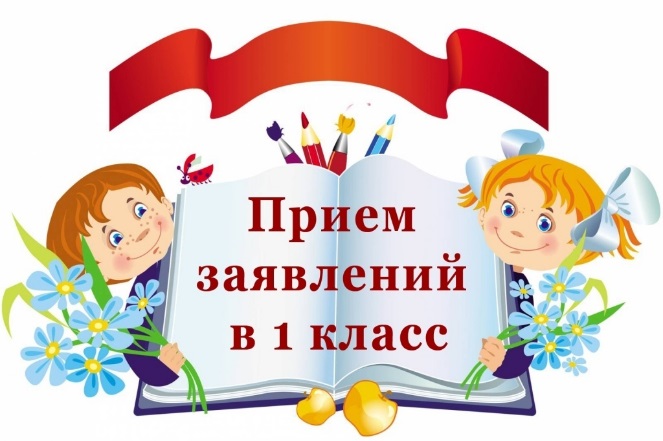 С 01 апреля 2021 года начинается прием заявлений на обучение в первом классе МБОУ НШ №1 на основании приказа Министерства образования и науки Российской Федерации от 02.09.2020 г.  № 458 «Об утверждении порядка приема граждан на обучение по образовательным программам начального общего, основного общего и среднего общего образования».Планируемый набор 2021 года – 1-х классов – 2, общим количеством 50 человек.
Документы для приема в 1 класс:Свидетельство о рождении ребенка и его копияКопия документа, удостоверяющего личность родителя (законного представителя) Копия документа, подтверждающего установления опеки или попечительства (при необходимости)Фото 3х4 (для личного дела)Копия заключения психолого-медико-педагогической комиссии (при наличии) Медицинская карта (может быть предоставлена до 30.08.2021г)Документы принимаются у родителей (законных представителей) ребенка при предъявлении паспорта (документа, подтверждающего родство).
В целях соблюдения всех необходимых санитарных мер, прием родителей (законных представителей) для подачи заявлений на обучение в первом классе будет проводиться по предварительной записи в приемные часы – понедельник-четверг с 9:00 до 16:00. А так же можно подать заявление через электронную почту.Запись начинается с 01.02.2021 г. по телефону 8(86354) 2-38-28.
При посещении школы необходимо ношение маски, бахил. На входе будет проводиться измерение температуры тела, антисептическая обработка рук.Заявление